生益电子阿米巴与精益标杆学习8月23日亲临阿米巴经营与精益改善现场； 感受阿米巴推进氛围，分享推行实践；阿米巴经营与绩效体系、精益改善结合，成功落地实施； 领会创新型阿米巴机制的精髓!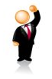 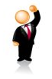 在中国东莞，有这样一家企业：生益电子：一家技术先进、发展迅猛的国际性高新技术企业，连续15年中国电子元件百强企业，东莞市信息产业百强、工业龙头企业，在国内PCB行业中名列前茅……生益电子作为领先中国的高品质多层印制电路板制造商、 中国电子电路行业第一届“民族品牌”企业的杰出代表，实现了持续二十多年的业绩增长及规模扩大。2017年导入阿米巴经营以来，管理水平持续提升。 “生益创新经营” 模式备受关注，全面的、全员的参与经营与改善活动，制造现场管理、改善文化成为竞相学习和效仿的标杆……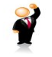 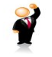 超值体验：每个看点背后都有一个故事，每个故事背后都有一个美好的天使；案例学习：亲临阿米巴创新经营与精益改善的实施现场，透过一个个改善案例，一线员工亲自解读和剖析改善案例，亲身感受无处不在的自主经营文化，体验基层性、全面性、多样性、广泛性、系统性带来的经营效果……；树立信心：分享阿米巴推行经验，领会阿米巴经营精髓，进一步认识企业管理文化的巨大威力，增添企业文化建设的信心。【注意事项】1、参观时，请听从指引，行走在人行通道内；2、现场参观时，看板可以拍照，但不可对着产品拍照；请认真听讲解员的讲解，同时请跟上领队的步伐；3、禁止触碰生产现场内的任何生产设备、零部件等；除指定吸烟区外，工厂区域内严禁吸烟。付款方式：转账账户如下。1、请使用公司账户对公转账，以便开票，并备注“标杆学习”，发票抬头与进账单位户名一致。2、私人进账只能开私人发票抬头。3、请勿使用支付宝等第三方支付平台对公转账，谢谢配合！4、现场付款只接受微信或支付宝扫码转账。发票10个工作日后邮寄。深圳市医疗器械行业协会深圳市医疗器械智能生产服务平台二〇一九年八月《阿米巴标杆企业学习》报名回执报名请于8月16日下午4点前回传至：szsamd@163.com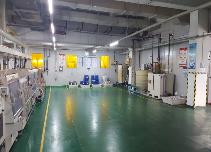 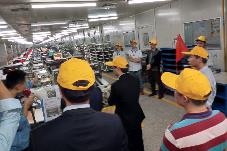 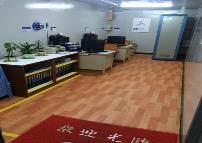 生益万江工厂改善之旅活动      工厂内部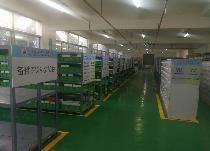 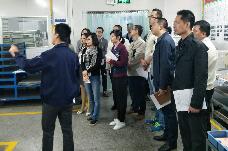 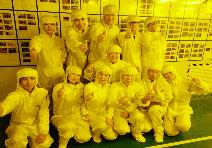 来料仓库参观学习文化建设活动时间活动时间活动内容上午09:00-09:30学员报到与交流:万江工厂三楼培训室上午09:30-10:00活动整体介绍及安全事项说明上午10:00-11:50万江工厂参观景点1:实验室、内层前处理、网房案例分享：早会文化、现场环境提升、阿米巴综合管理看板、效率品质提升参观景点2:磨板间、外层AOI、层压案例分享：员工素养培养、生产线关键要素管理、柔性化生产参观景点3:钻铣车间、仓库、食堂案例分享：运输改善、现场管理提升、食堂（成本中心）服务提升上午11:50-12:50午餐、中午休息下午13:00-15:00主题分享（刘文敏老师）：阿米巴运营智慧 1) 阿米巴创新经营的全新解决方案2）阿米巴如何缔造利润3）如何打造阿米巴创新经营模式下午15:00-15:20【茶歇时间、互动交流】下午15:20-16:00主题分享（生益代表）：生益阿米巴创新经营推行实践1) 阿米巴变革之路2）推进的核心要素与思维的改变3）阿米巴经营效果介绍（员工及企业的变化）4）万江工厂持续的创新经营下午16:00-17:00主题分享（刘文敏老师）：阿米巴与精益成功落地策略1) 如何高效运作阿米巴创新经营体系2）辅导推进阿米巴的步骤3）如何保障阿米巴的实施效果4）阿米巴创新经营与精益改善完美结合下午17:00-17:30互动交流、答疑、合影留念【举办时间】2019年08月23日（周五）【举办地点】生益电子万江工厂（东莞市万江区莞穂大道413号）；报名人员自行前往【适合对象】总经理、副总、厂长、经理等中高层管理人员【收费标准】市场统一价1980元/人，此费用包含参观费、培训费、资料费、午餐等费用【协会优惠】协会组团优惠价：360元/人，此费用包含参观费、培训费、资料费、午餐等费【主办机构】华典智慧、生益电子股份有限公司【合作协办】深圳市医疗器械行业协会、深圳市医疗器械智能生产服务平台【联 系 人】余沛峰 13923765432；单 位 名：深圳市医疗器械行业协会开 户 行：招商银行深圳南油支行账    号：812584 5322 10001单位名称联系人职务手机邮箱主营产品企业规模（      ）人；年产值(     ) 元（      ）人；年产值(     ) 元参会人①职务手机邮箱参会人②职务手机邮箱参会人③职务手机邮箱参会人④职务手机邮箱